SVOBODA – Lučice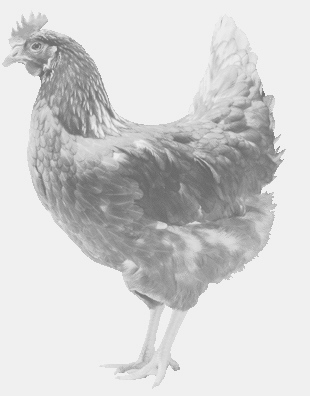  drůbežárna Vadín, www.drubezsvoboda.cz 569489358, 777989857CHOVNÉ KUŘICE  barva červená a černáStáří:      20    týdnůCena:   255,- Kč/kusPátek 24. března 2023V 11.30 h. – RatajePod zámkem u aut. Zast.Možno objednat:569 489 358,svoboda.lucice@seznam.cz